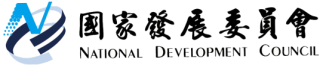    國家發展委員會 新聞稿      修訂人口政策綱領，因應人口結構變遷為因應當前人口結構變遷，國發會經邀集學者專家及相關部會，共同完成研修「中華民國人口政策綱領」，主要將「擴大勞動參與」及「精進移民政策」之理念納入綱領。行政院已於去(103)年12月底核定，務使在面對人口少子化與高齡化的趨勢下，政府相關政策能採行更前瞻的規劃。 國發會表示，我國人口結構呈少子化、高齡化及工作年齡人口減少的趨勢，且工作年齡人口面臨就學年齡延長、就業年齡延後以及中高齡提早退休離開職場的「晚入早出」現象；而勞動市場則有人才外流，大量基層勞力引進的「高出低進」的挑戰。國發會強調，本次綱領修正主要重點如下：納入「擴大勞動參與」及「精進移民政策」理念，期能透過加強教育與就業多元接軌，積極開發及運用中高齡及高齡勞動力，並營造友善職場，提升國人勞動參與意願；強化延攬多元專業人才與營造友善移入人口環境，並建構海外國人及僑民的支持體系與國內鏈結，利用海外人力資源，布局全球，以壯大我國人才網絡。此外，此次修正另亦新增適時推動教育革新及積極推動銀髮產業等共計6項政策內涵，將做為各部會後續推動相關政策的準則。國發會進一步指出，人口是國家組成的基礎，人口政策綱領是國家未來整體的架構，屬上位指導方針，自58年頒布以來，已配合人口結構發展趨勢進行6次調整修正。103年5月「行政院人口政策會報」第4次會議召集人毛院長(當時為副院長)指示國發會再次檢視綱領，並參酌最新人口推計趨勢、國際經驗及專家學者意見後，完成本(第7)次綱領修正案，經行政院核定後，送各部會據以落實推動。附表：第7次「中華民國人口政策綱領」新增政策內涵面臨挑戰基本理念新增政策內涵低勞參率高出低進保障勞動權益及擴大勞動參與(原為保障勞動權益)精進移民政策並保障權益(原為保障移民權益)健全社會安全網(未修正)提升人口素質(未修正)加強教育與就業多元接軌，縮短學用落差，引導青年適時就業，提高青年勞動參與。開發及運用中高齡及高齡者勞動力，並鼓勵「青銀共創」，促進世代融合與經驗傳承，以充分運用人力資源。營造友善職場，研議漸進式及適齡退休制度，使中高齡在職延長。強化海外國人及僑民之支持體系，加強與國內鏈結，鼓勵其返國發展，充實人力資源，並可擴展我國海外人才網絡。積極推動銀髮產業，充分運用先進科技，開發多元、優質、適齡之商品及服務，以滿足高齡化社會之需求。因應少子化與全球化挑戰，適時推動教育革新，以提升國民素質。